Please note: A filing fee of $20 will be charged to your student account each time you file the Declaration of Intent to Graduate.Name:	      Student ID:       Degree to be Awarded (MS or PhD):	     Discipline (Major):       

Semester/Year of Graduation:      Title of Thesis/Practicum Report/Dissertation (Due to publication deadlines, this title will appear in the commencement program):      
Student Signature: _______________________________Approvals:_____________________________________		
     , Major Professor					_____________________________________		
     , Graduate Advisor_____________________________________
     , Department Chair (Major Professor’s Department)	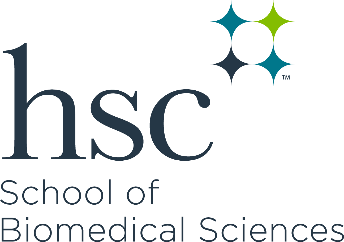 Declaration of Intent to Graduate